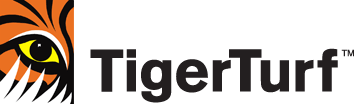 TRAINING TURF FOR HOME USEThe club in conjunction with Tiger Turf are offering the opportunity for families to hire a training strip of Tiger Turf along with rebound board for your home/garage for the season. The carpet (Wett-Pro) is the same international product used at major venues LEP, North Harbour etc and comes in a 3.6m x 5m section. When rolled up it stores conveniently against the garage wall ready for next use occupying very little space, it rolls out to generous proportions allowing for individual hitting, pushing and dribbling skills. This initial offer comes with a list of skill drills and a free workshop session with the clubs Coaching Director Simon Norton.The cost of season hire-age is $250 which includes delivery and set up of turf and rebound board.If you are interested in this initial offer please contact Simon Norton.coachingdirector@somervillehockey.org.nz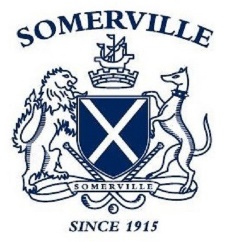 